ΔΩΡΕΑΝ ΙΑΤΡΙΚΕΣ ΕΞΕΤΑΣΕΙΣΗ Περιφέρεια Ηπείρου και ο Δήμος Κόνιτσας σε συνεργασία με τους «ΓΙΑΤΡΟΥΣ ΤΗΣ ΑΓΑΠΗΣ» και το Κέντρο Υγείας Κόνιτσας, διοργανώνει δωρεάν ιατρικές εξετάσεις για οποιονδήποτε πολίτη. Οι εξετάσεις θα πραγματοποιούνται στο χώρο του Κέντρου Υγείας.Οι ειδικότητες των γιατρών που θα υπάρχουν είναι οι εξής:ΓΕΝΙΚΟΣ ΧΕΙΡΟΥΡΓΟΣΟΦΘΑΛΜΙΑΤΡΟΣΟΥΡΟΛΟΓΟΣΔΕΡΜΑΤΟΛΟΓΟΣΠΙΘΑΝΩΣ ΚΑΡΔΙΟΛΟΓΟΣΩΡΕΣ ΚΑΙ ΗΜΕΡΕΣ ΕΞΕΤΑΣΕΩΝ29/1/2016 Παρασκευή       από 9.00 – 16.0030/1/2016 Σάββατο             από 9.00 – 16.0031/1/2016 Κυριακή              από 9-00 – 12.00Παρακαλούμε όσοι θα θελήσουν να εξετασθούν, να κλείσουν ραντεβού στο τηλ. του Δημαρχείου 2655360 326 κα Αθανασίου Μαίρη.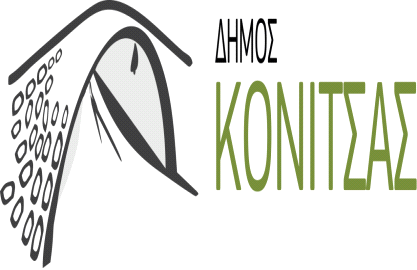 